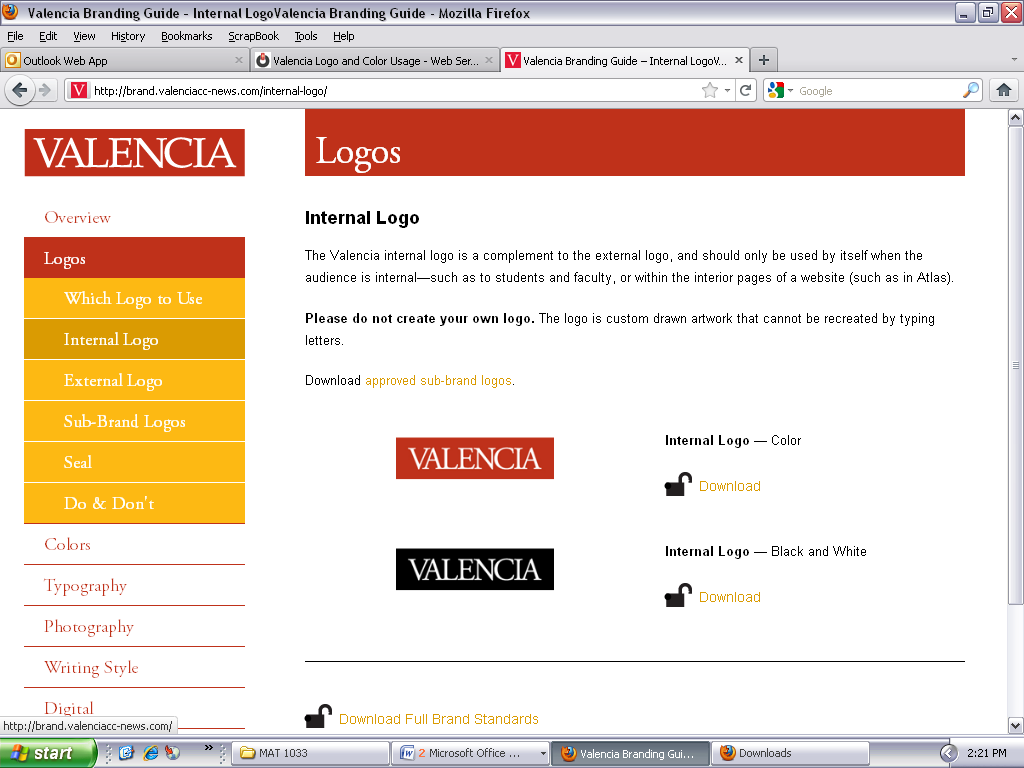 MGF 1106 – College Math Online (33833)Downtown CampusCourse SyllabusSummer Term - 2020Professor Mohammad ObeidatCourse DescriptionPrerequisite: Minimum grade of C in MAT 0018C or higher or appropriate score on an approved assessment. Topics include systematic counting, probability, statistics, geometry, sets, logic, and the history of mathematics. Gordon Rule course. Minimum grade of C required if MGF1106 is used to satisfy Gordon Rule and general education requirements. Credit may not be given for both MGF1106 and MGF2106 nor for MGF1106 and MGF2202.College Contact Information:Required MaterialsA MyMathLab Student Access Kit: MyMathLab Student Access Code for A Survey of Mathematics (includes e-text) Standalone Code is ISBN: 013597674X / 9780135976746Optional Materials:Scientific or Graphing CalculatorA Survey of Mathematics with Applications, 10th edition, Angel, Abbott & Runde.  To keep costs down the text is loose-leaf, three-hole punched.  It is strongly recommended that you purchase a three-ring binder for your text.ResourcesYour instructor is interested in your success in this class.  Please ask questions regularly!Many students of mathematics find it extremely helpful to form study groups with their classmates.  This practice is highly recommended.The Learning Support Center has transitioned to online for the Summer. The Learning Support Center houses tutoring and assistance for math as well as other subjects. For more information you can visit the website:  https://libguides.valenciacollege.edu/distancetutoring to find hours of operation and locations. You can also access online tutoring by clicking on the help icon from the Canvas Navigation Toolbar.Online Tutoring Support Hours:NOTE: Hours subject to change.  Check with the Learning Support Center for updated changes throughout the semester.Peer tutors are available for “walk-in” assistance, no appointment necessary.  Tutors have been trained to use techniques that help you become an independent learner.  They have been instructed to guide you through the problem-solving process and utilize the materials you have available through your course.  They may help you by asking open ended questions, walking you through examples in your text, or using virtual whiteboards to show you how to solve a problem similar to one you are working on.  Since the tutors’ goal is to help you become an independent learner, they will let you do the work as much as possible.  The learning process requires a regular investment of your time, and patience is the key.Course Learning OutcomesDemonstrate an understanding of mathematical topics beyond algebra: sets, logic, probability, counting methods, geometry and statistics.Implement the fundamental methods of each topic in various applications of mathematics.Recognize the historical development of mathematical ideas and concepts.Class PoliciesAttendanceThis is an online course, available 24/7, managed through Canvas. You must have access to the Internet to complete the course requirements. Your online attendance will be checked based on your participation in the course and submission of coursework. In the event of an extended absence, you should contact me via email or phone as soon as possible to indicate the reason. I am unable to help if I do not know that you need it. You will be required to provide documentation of extenuating circumstances. Late work will be accepted only if students provide written documentation of a medical emergency or ongoing medical condition that is submitted within one week of the documented end date. If you are having technical difficulties with MyMathLab, please contact Pearson Tech Support immediately. You can email me to document the problem but please contact Pearson to resolve the issue and to receive a ticket number for documentation purposes. Please do not wait until the last minute to complete assignments, extensions are not guaranteed simply due to technical problems. ConductWe are dedicated not only to the advancement of knowledge and learning but also to the development of responsible personal and social conduct. As a registered student, you assume the responsibility for conducting yourself in a manner that contributes positively to Valencia’s learning community and that does not impair, interfere with, or obstruct the orderly conduct, processes, and functions of the college as described in the Student Code of Conduct https://valenciacollege.edu/about/general-counsel/policy/documents/Volume8/8-03-Student-Code-of-Conduct.pdfAll forms of academic dishonesty are prohibited. Academic dishonesty includes, but is not limited to, acts or attempted acts of plagiarism, cheating, furnishing false information, forgery, alteration or misuse of documents, misconduct during a testing situation, facilitating academic dishonesty, and misuse of identification with intent to defraud or deceive. https://valenciacollege.edu/about/general-counsel/policy/documents/Volume8/8-11-Academic-Dishonesty.pdfAll work submitted by students is expected to be the result of the students' individual thoughts, research, and self-expression. Whenever a student uses ideas, wording, or organization from another source, the source shall be appropriately acknowledged. If a student is caught submitting plagiarized work a first offense will result in a zero score on the assignment, a second offense will result in a class grade of F.GradingPartial credit on tests and assignments is sometimes given, when appropriate, solely at the discretion of the instructor.Grades will not be disclosed over the telephone or via e-mail, except in Canvas.You may meet with the instructor virtually if you wish to discuss your grade.Important DatesWithdrawal Deadline:  The deadline for withdrawing from class with a grade of “W,” if you are eligible to do so, is June 26, 2020 for Full-Term classes.  After the deadline you will not be permitted to withdraw yourself from the class. If you do not withdraw and do not take the final exam, then you will receive a grade of “F.”Florida Statute states that any person attempting a class for a third time may not withdraw from the class; the student must receive a grade of A – F.Final Grades:  Will be posted in Atlas and will be available on July 31, 2020.HomeworkCompletion of homework on a regular basis is crucial to your success in this course.Homework will be assigned in MyMathLab. You are encouraged to seek assistance from the instructor if you encounter difficulties with the assigned problems or from online tutoring support.TestingYou must complete each test on time and within the time allotted.  Every test score will be used in the computation of your progress test average.  There are no “dropped” test scores.If you have documented extenuating circumstances, you may be given a make-up test according to a schedule specified by your instructor. This will be discussed on a case-by-case basis.If you do not discuss your absence for a missed test with your instructor in a timely manner, you will receive a zero on any missed exams.WithdrawalPer Valencia Policy 4-07 (Academic Progress, Course Attendance and Grades, and Withdrawals), a student who withdraws from class before the withdrawal deadline of March 20, 2020 for Full Term classes will receive a grade of “W.”  A student is not permitted to withdraw after the withdrawal deadline. As a practice, faculty members on the Downtown campus will NOT withdraw a student for any reason. Any student who withdraws from a class during a third or subsequent attempt in the same course will be assigned a grade of “F.”  For a complete policy and procedure overview on Valencia Policy 4-07 please go to: https://valenciacollege.edu/about/general-counsel/policy/documents/volume4/4-07-academic-progress-course-attendance-and-grades-and-withdrawals.pdfValencia Core CompetenciesValencia Community College wants graduates to possess and demonstrate a set of global competencies including the ability to THINK, COMMUNICATE, VALUE AND ACT.  In an effort to help you acquire and improve your ability to demonstrate the competencies this course will include activities that require you to:	1.  Think clearly, critically and creatively.	2. Communicate with others in written and verbal form.	3.  Make reasoned value judgments and responsible commitments.	4.  Act purposefully, reflectively and responsibly.Course Grade DeterminationComponent			Weight Progress Tests			50%Comprehensive Final Exam	20%Homework 	                        20%Quizzes 			10%The following scale will be used for graded assignments as well as for computation of the course grade:90 - 100%			A80 - 89.9%			B70 - 79.9%			C60 - 69.9%			DBelow 60%			FScores on all tests and assignments will be rounded to the nearest percent.  End-of-term averages are rounded to the nearest tenth of a percent.Special AccommodationsStudents with disabilities who qualify for academic accommodations must provide a letter from the Office for Students with Disabilities (OSD) or UCF Student Accessibility Services (SAS) and discuss specific needs with the professor, preferably during the first two weeks of  class.  These offices determine accommodations based on appropriate documentation of disabilities (Downtown Campus, UnionWest room 210).Policy Website Link: http://valenciacollege.edu/osd/    https://sas.sdes.ucf.edu/Valencia College: Summer Laptop Loan ProgramValencia College’s Office of Information Technology (OIT) has acquired 1,000 new laptops to loan to students through Friday, July 31 who are registered for the summer semester and have expressed technology needs. To apply for a new laptop for summer use visit: https://valenciacollege.edu/laptopChanges in the syllabus, schedule, and/or assignments for this class may be made at the discretion of your instructor.NameMohammad Obeidat Phone916-289-3636 (Text Only, Please not after 8 pm)Email Mobeidat@valenciacollege.edu Office LocationVirtual Office HoursMonday/Wednesday: 12:00 am -2:00 pm.Executive Dean, DTC: Dr Eugene Jones(407) 582 - 5008Learning Support Services, Manager: Ning Christopher(407) 582 - 1120Instructional Math Lab Supervisor: Jennifer Nelson(407) 582 - 3508DaysTimesMonday – Thursday 7:00 AM – 12:00 AM (midnight)Friday7:00 AM – 12:00 PM (noon)Saturday9:00 AM – 6:00 PMSunday9:00 AM – 6:00 PM